«Бекітемін Айдабол ауылының                                                                     ЖОБММ» КММ-ның :                                                            директордың м.а.                                                          К.И.Байконуров                                                               _______________Планвнутришкольных мероприятий КГУ «Айдабульская СШ»в рамках декады «Самопознание: педагогика Любви и Творчества»«Өзін-өзі тану: Махаббат пен Шығармашылық педагогикасының» мектепішілік онкүндігінің жоспарыАйдабол орта мектебінде ақпан айының бірінен бастап, өзін-өзі тану пәнінен «Махаббат пен Шығармашылық педагогикасы»  атты мектепішілік онкүндігі басталды. Өзін-өзі тану пәнінің мұғалімдері С.А. Суворкова, О.В.Мищерина, А.Б. Тлеубаева мен А.О. Мукушева «Өзін-өзі тану: Махаббат пен Шығармашылық педагогикасының» мектепішілік онкүндігінің жоспарын құрып, мектеп директорының қолымен бекітілді. 8 сынып оқушысы В.Суворкова ашылу салтанатына байланысты «Қызықты пән өзін-өзі тану» атты өлең шумақтарын оқыса, 7 сынып оқушысы Шамухан Мадина «Балбырауын» күйін ойнап берді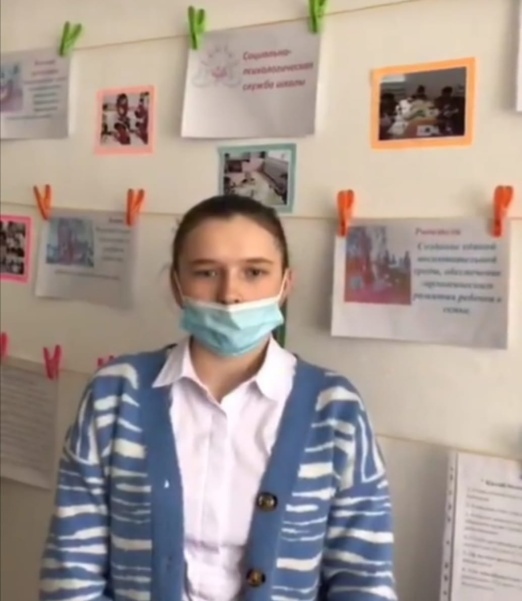 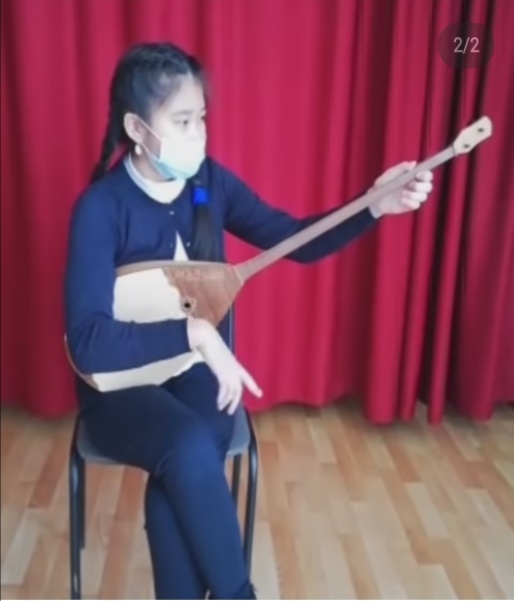 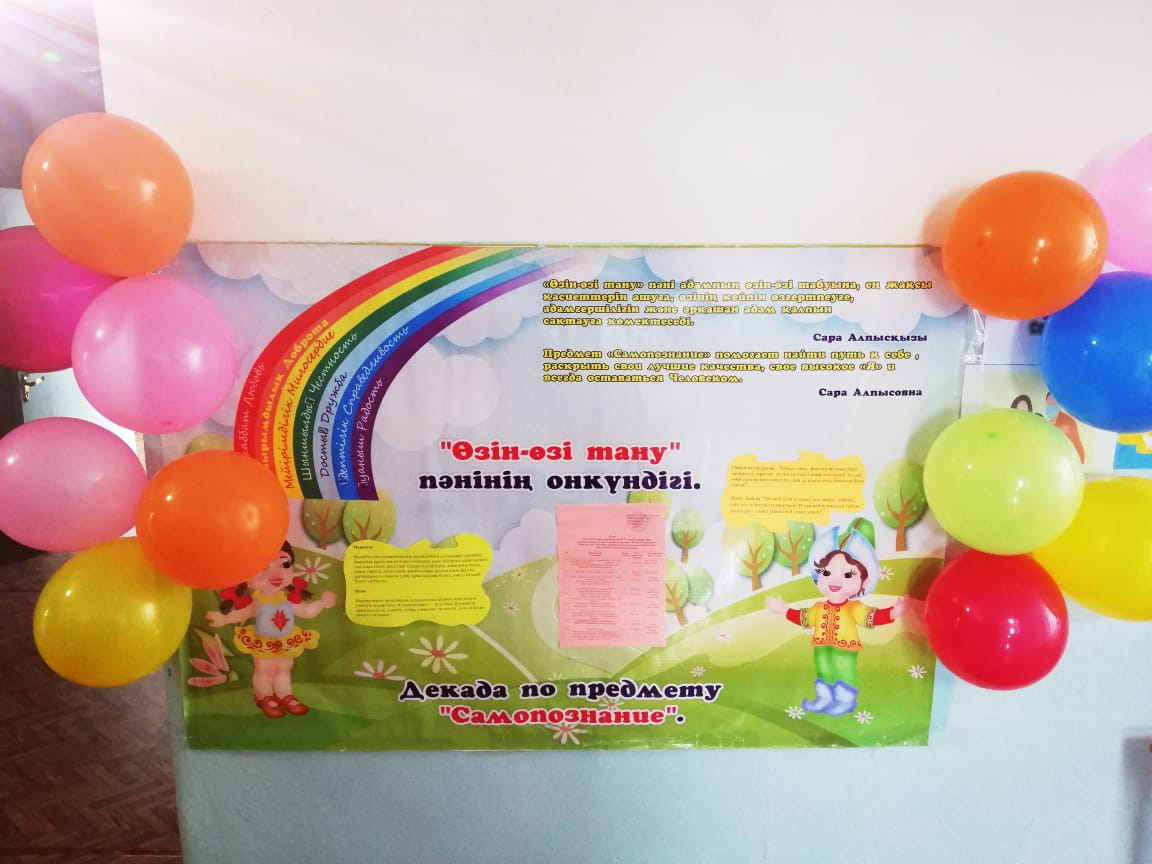 №МероприятиеІс-шараларКлассСыныпДата проведенияМерзіміОтветственныеЖауаптылар1Составление плана декады «Самопознание: педагогика    Любви и Творчества»                       «Өзін-өзі тану: Махаббат пен Шығармашылық педагогикасының»  онкүндігінің жоспарының құрылуы01.02.2021г.МО учителей самопознания2Книжная выставка «Мейірім төгетін ана»1-112.02.2021-11.02.2021г. Библиотекарь3Конкурс рисунков, выставка творчиских работ        «Как прекрасен этот мир»«Бұл әлем керемет» атты шығармашылық  жұмыстардың байқау көрмесі1-503.02.2021г.Учителя самопознания, 4Классный час  «Сердце, отданное детям»               Ашық сабақ «Балаға жүрек жылуы» 1-404.02.2021г.Учителя самопознания.5Конкурс выразительного чтения:   «Сердце,  наполненное любовью».                                        «Алтын жүрек анамыз» атты өлеңдердің мәнерлеп оқу байқауы5-807.02.2021-Учителя самопознания6              Единый урок «Жизнь во имя любви» Бірыңғай сабақ «Сүйіспеншілікпен өмір сүру»5-1108.02.2021г.Учителя самопознания,  7Акция «Конфета добрых дел»Благотворительная акция «Содружество добрых сердец» «Жүректен жүрекке» атты қайырымдылық акциясы4-809.02.2021Учителя самопознания8Постановка кукольного театра «Теремок» «Үйшік» атты қуыршақ ертегісінің қойылымы0-410.02.2021-Учителя самопознания9Закрытие декады«Самопознание: педагогика Любви и Творчества» «Өзін-өзі тану: Махаббат пен Шығармашылық педагогикасының»  онкүндігінің жабылу салтанаты Флешмоб «Добро шагает по Земле»1-1111.02.2021г.Учителя самопознания